ПРОЕКТАДМИНИСТРАЦИЯМУНИЦИПАЛЬНОГО РАЙОНА 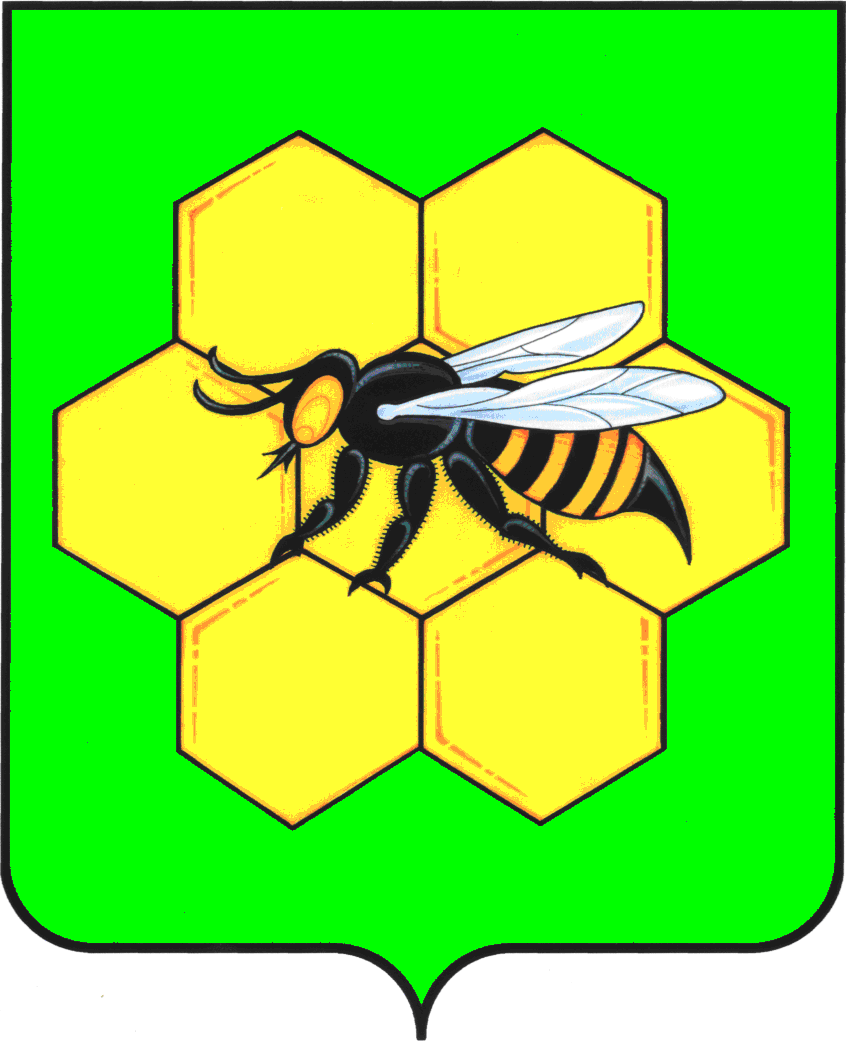 ПЕСТРАВСКИЙСАМАРСКОЙ ОБЛАСТИПОСТАНОВЛЕНИЕ__________________________№___________О внесении изменений в постановление администрации муниципального района Пестравский Самарской области от 12.12.2017 № 777 «О создании совета по опеке и попечительству, профилактике социального сиротства в муниципальном районе Пестравский Самарской области»В связи с произошедшими кадровыми изменениями, руководствуясь Семейным кодексом Российской Федерации, Федеральным законом от 24.04.2008 № 48-ФЗ «Об опеке и попечительстве», Законом Самарской области от 05.03.2005 № 77-ГД «О наделении органов местного самоуправления на территории Самарской области отдельными государственными полномочиями по социальной поддержке и социальному обслуживанию населения», Законом Самарской области от 02.04.1998 № 2-ГД «Об организации деятельности по осуществлению опеки и попечительства в Самарской области», руководствуясь ст. 41, 43 Устава муниципального района Пестравский Самарской области, администрация муниципального района Пестравский Самарской области ПОСТАНОВЛЯЕТ:1. Внести в постановление администрации муниципального района Пестравский Самарской области от 12.12.2017 № 777 «О создании совета по опеке и попечительству, профилактике социального сиротства в муниципальном районе Пестравский Самарской области» (далее – постановление) изменение, изложив приложение № 1 к постановлению в новой редакции согласно приложению к настоящему постановлению.2. Опубликовать настоящее постановление в районной газете «Степь» и разместить на официальном Интернет-сайте муниципального района Пестравский Самарской области. 3. Контроль за исполнением настоящего постановления возложить на заместителя Главы муниципального района Пестравский по социальным вопросам (О.Н. Прокудину).И.о. Главы муниципального районаПестравский                                                                                Н.П. КузнецоваБолясова 21671Приложение к постановлению администрации муниципального района Пестравскийот___________________№______Состав советапо вопросам опеки и попечительства, профилактике социального сиротства в муниципальном районе Пестравский Самарской областиПрокудина О.Н. - заместитель Главы муниципального района Пестравский Самарской области по социальным вопросам, председатель Совета.Болясова Н.А. – руководитель МКУ Отдел опеки, попечительства и демографии муниципального района Пестравский Самарской области, заместитель председателя Совета.Писарева О.А. – заместитель руководителя МКУ Отдел опеки, попечительства и демографии муниципального района Пестравский Самарской области, секретарь Совета.Члены Совета: Плаксина С.Н. - председатель комиссии по социальным вопросам Собрания представителей муниципального района Пестравский.Голушкова М.Н. – руководитель Управления по муниципальному району Пестравский ГКУ СО «Главное управление социальной защиты населения Юго-Западного округа» (по согласованию).Котова О.С. – главный специалист, ответственный секретарь комиссии по делам несовершеннолетних и защите их прав администрации муниципального района Пестравский. Баркова Е.А. – старший инспектор по делам несовершеннолетних отделения участковых уполномоченных полиции и по делам несовершеннолетних Отделения Министерства внутренних дел России по Пестравскому району (по согласованию).Жданова М.Г – заместитель директора ГКУ СО «Чапаевский СРЦН» (по согласованию).Имангулова И.А. – районный педиатр ГБУЗ СО «Пестравская ЦРБ» (по согласованию).Александрова Ю.А. – социальный педагог ГКУ СО «Комплексный центр социального обслуживания населения Юго-Западного округа» отделение м.р. Пестравский (по согласованию).Шаталов В.В. – начальник Пестравского территориального отдела образования Юго-Западного управления министерства образования и науки Самарской области (по согласованию).